Peripherals for the MacBook Air 2022 (M2)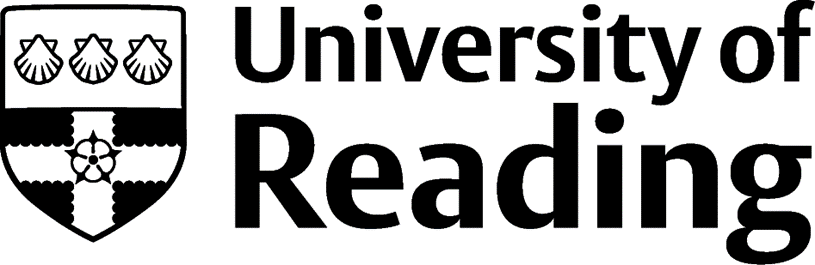 Please note: All the peripherals below are compatible options for the MacBook Air and available to purchase from XMA. The Device Lifecycle programme only provides cables with your device, anything else needs to be purchased separately. Details in the above table are correct as at 05/01/23. Depending on stock availability, updates and changes may be made to the specifications at any time.Product Name/Product codeXMA Price (excl. VAT)CompatibilityDeviceDescriptionUSB hubKensington MD120U4(K32850WW)Kensington UH1460P(K36901WW)Belkin USB-C Dual Display Docking Station (INC002VFBK) £105.53£76.58£106.39MacOS & Windows
(doesn’t require a power adapter except INC002VFBK)A USB C hub with:USB A 3.2 ports (2 ports for Kensington docks and 3 ports for the Belkin)2 4K portsAn ethernet portOne USB C port (MD120U4 and INC002VFBK only)(Both Kensington docks outputs to one single monitor except INC002VFBK which supports dual display)Monitoriiyama ProLite 24”Monitor(XUB2492HSN-B1)£140.70MacOS & WindowsA monitor with:2 USB A portsConnects to device via:HDMI, USB-C or Display PortMouseLOGITECH MX ANYWHERE 3 Mouse(910-005989)£47.52MacOS & WindowsConnects via:Bluetooth Receiver (included in the box with charging cable)KeyboardLogitech Mx Keys Keyboard for Mac (920-009558)£91.34MacOS & Windows(UK- QWERTY)Connects via:Bluetooth Receiver 
(Included in the box with charging cable)Ethernet CableHDMI High Speed with Ethernet Connection Cable(AK-330114-020-S)£2.30MacOS & WindowsOutputs HDMI – HDMICable length 2MMonitor CableDisplay port to HDMI cable(26-6220)£4.04MacOS & WindowsOutputs Display Port – HDMI1080p ResolutionCable length 2M